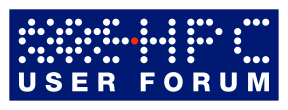   User Forum Agenda49th HPC User ForumApril 29-May 1, 2013 – Tucson, Arizona "Emerging Trends in HPC"Monday, April 29, 20135:00pm	Registration Starts 6:30pm	Welcome Dinner Reception and Short Vendor Technology UpdatesTuesday, April 30, 20137:15am	Networking Breakfast 8:00am	Meeting Welcome and Announcements, Jim Kasdorf, Rupak Biswas, Earl Joseph and Steve Conway	Morning Session Chair: Jim Kasdorf8:15am	Brief introductions by the end-user sites -- Each user site is asked to:Explain the top 2 issues facing your HPC operations todayWhat new solutions do you need the most and are willing to pay extra to obtain?What new technologies are you aware of that could revolutionize the HPC industry? 	HPC Focus Area: The Skies Above: Aerospace, Astrophysics and Astronomy9:00am 	Keynote: Engineering for the Mars Science Laboratory, James Donaldson, NASA Jet Propulsion Laboratory9:30am	HPC for Space and Astrophysical Sciences, Jill Dahlberg, U.S. Naval Research Laboratory10:00am	Recent Advances in Overcoming the Red Shift for CFD Simulation Analytics, Scott Imlay, Tecplot10:30am	Break11:00am	3D Electronic Model-Based Type Design, Charlie Salzman, Gulfstream11:30am	Applying New Computing Techniques to Numerical Astrophysics, Brant Robertson, University of Arizona12:00pm	Networking Lunch 	Afternoon Session Chair: Vijay Agarwala	HPC Focus Area: The Skies Above: Aerospace, Astrophysics and Astronomy1:00pm	HPC in Astrophysics, Donald Lamb, University of Chicago1:30pm	Petascale Supernova Simulation, Bronson Messer, Oak Ridge National Laboratory2:00pm	Panel: What are the HPC Trends in Aerospace, Astrophysics and Astronomy? 	Moderator: Don Lamb, University of ChicagoNASA JPL, NRL, Tecplot, Gulfstream, ORNL and Intelligent Light2:30pm	Break 3:00pm	Paving the Way for HPC in the Cloud, Burak Yenier, UberCloud Experiment 3:15pm	High Performance Data Analysis (aka "Big Data Meets HPC") Moderator: Steve Conway Big Data Use Cases, Radhika Subramanian, EmcienBig Data Use Cases, Darren Schulte, ApixioBig Data and HPC I/O Limitations In Today’s World, Henry Newman, InstrumentalBig Data Use Cases, John Hengeveld, IntelNew Directions in the Lustre Community, Peter Bojanic5:15pm	Networking Break and Time for 1-on-1 Meetings 5:45pm 	Bus Leaves for Special Dinner Event at Pima Air & Space Museum User Forum Agenda49th HPC User ForumApril 29-May 1, 2013 – Tucson, Arizona "Emerging Trends in HPC"Wednesday, May 1, 20137:15am	Networking Breakfast 8:10am	Welcome and Introductions: Jim Kasdorf, Rupak Biswas, Earl Joseph and Steve Conway	Morning Session Chair: Vince Scarafino 8:15am	Technology Topic #1: Processors, Coprocessors and Accelerators (15 minute updates) Moderator: Vince Scarafino Microserver Research, Ronald Luijten, IBM Zurich Research LaboratoryThe Future of x86 Processors, Stephen Wheat, IntelHPC Directions at AMD, Jon Gustafson, AMDHPC Directions at Nvidia, Cyril Zeller, NvidiaHybrid Processors with Personalities, Steve Wallach, Convey ComputerProcessor Discussion: The Future of Processors, Coprocessors and Accelerators9:45am	Intel Vendor Technology Update 10:15am	BP HPC Plans, Keith Gray, BP 10:30am	Break11:00am	HPC Activities and Directions in Russia, Alexey Shmelev, RSC Group11:30am	HP Vendor Technology Update11:45am	IDC Big Data Research Update, Steve Conway and Chirag Dekate, IDC 12:00pm	Networking Lunch 	Afternoon Session Chair: Steve Finn	1:00pm	Disruptive Technologies Panel -- Panelists will briefly (in 2-3 minutes) present potentially disruptive technologies, Moderator: Earl JosephSystem vendors: IBM, HP, Dell, Cray, SGIProcessor vendors: Intel, Micron, AMD, Nvidia, ARMSoftware providers: Intelligent Light, Parallel ScientificStorage vendors: Panasas, EMC, NetApp2:00pm	Break2:30pm	Technology Topic #2: Advanced Visualization A Visualization Tool for Astrophysics, Hari Krishnan, NERSCNew Visualization Center, David Pugmire, ORNLVisualization Infrastructure at the NASA Advanced Supercomputing Division, Chris HenzeA 3D Fly Through of the Known Universe, Yushu Yao, NERSCVisualization at Oak Ridge National Laboratory, April Lewis 4:45pm	New Methods for Measuring and Calculating ROI in HPC, Earl Joseph, Steve Conway and Chirag Dekate, IDC5:00pm	Meeting Wrap-Up, Jim Kasdorf, Rupak Biswas, Earl Joseph and Steve Conway